ONTARIO KNIFE COMPANY® OFFERS TWO SHARP NEW BLADE PATTERNS IN POPULAR RAT-3 FIXED BLADE SERIESNew USA-Made RAT-3 Gobar and RAT-3 Utility Knives Combine Quality Materials and Functional Design Offering a Quality Choice for Every NeedOntario Knife Company® (OKC®), the award-winning cutlery maker with more than 130 years of experience designing and creating blades for every need, is proud to announce the addition of two new models to its popular RAT Series of knives, the new RAT-3 Gobar and RAT-3 Utility. Both now available on ontarioknife.com.OKC’s RAT series of knives have amassed a strong following over the years thanks to their extreme durability and versatility. The company continues to build upon the popular series and has recently enhanced its popular RAT-3 model with two new blade shape offerings that champion the RAT-3 handle and design. “The new RAT-3 Gobar and RAT-3 Utility knives are welcomed additions to the line, adding even more blade options with the same lightweight carry feel and low profile as its predecessors,” said David Fenske, Vice President of Ontario Knife Company. “Both blades are crafted from tough 1075 phosphate-coated high-carbon steel and paired with a sharp-looking black-on-black Micarta handle, offering a solid grip for every cutting task.”  The new OKC RAT-3 Gobar has a straight edge, chisel-style blade shape with 3.5-inches of straight cutting surface and a flat chisel head. With an overall length of 7.81-inches, this do-everything tool is ideal for a wide variety of cutting tasks from the jobsite to the campsite and everything in between.  The new OKC RAT-3 Utility features a slightly curved belly with a flat chisel head. Its larger finger choil also offers greater control while executing more detailed work.  With a blade length of 3.4-inches and an overall length of 7.9-inches, the knife is compact enough to tackle tasks on the go while still proving to be a real workhorse tool for every application. Both new RAT-3 knives are 100% Made in the USA and come equipped with a Nylon MOLLE compatible sheath, perfect for strapping to packs, MOLLE belts, tactical vests, or anything with a MOLLE panel.Founded in 1889, the Ontario Knife Company® is an award-winning knife, cutlery, and tool manufacturer operating out of Upstate New York for over 125 years. OKC® produces a wide range of tools, including cutlery and kitchenware, hunting and fishing knives, machetes, survival and rescue equipment, science and medical tools, and tactical knives. OKC has a long tradition of building knives and tools for the U.S. military, producing high quality equipment that has seen continuous service since WWII. In addition to being a major supplier to the U.S. Armed Forces, OKC leverages a network of distributors, dealers, and major commercial retailers to sell its products nationwide and internationally to over 35 countries. OKC’s custom manufacturing division Jericho® Tool, advances capabilities including a broad-spectrum of injection molding, tool and die, and machining operations to provide white label and OEM manufacturing services for consumer and industrial goods. Collectively OKC’s product lines and manufacturing services reach the housewares, sporting goods, tactical, security, law enforcement & first responders, education, science & medical, and industrial & agricultural industries.For more information about Ontario Knife Company and its industry-leading line of advanced knives, machetes, edged products and specialty tools, contact Ontario Knife Company at P.O. Box 145-26 Empire Street · Franklinville, NY 14737 · Telephone (716) 676-5527 · Or visit www.ontarioknife.com. The Ontario Knife Company is a subsidiary of publicly traded Servotronics, Inc. (NYSE MKT - SVT).Connect with Ontario Knife Company on social media: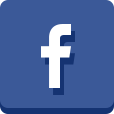 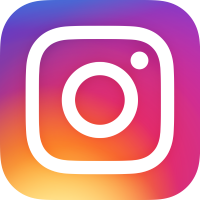 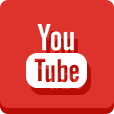 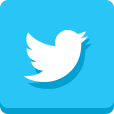 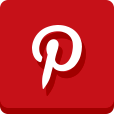 Editor’s Note: For hi-res images and releases, please visit our online Press Room at www.full-throttlecommunications.com